Research Topic for the ParisTech/CSC PhD Program(one page maximum)Field: Subfield: (Applied Physics, Chemistry, Mathematics, Mech. Eng.…)Title:ParisTech School: Advisor(s) Name: Advisor(s) Email:Research group/Lab:Lab location: (Lab/Advisor website):Short description of possible research topics for a PhD: (10-15 lines in English + optional figure)Required background of the student: (Which should be the main field of study of the applicant before applying)A list of 5 (max.) representative publications of the group: (Related to the research topic)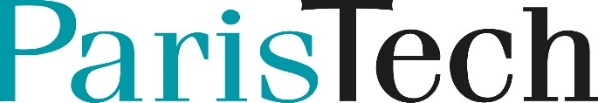 Logo de votre école (ne garder que le bon logo)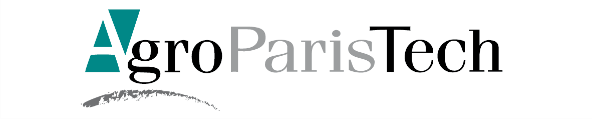 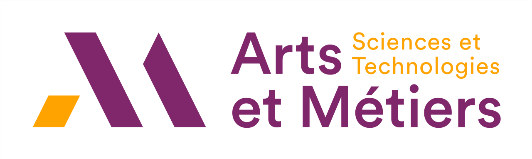 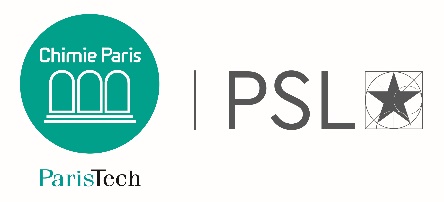 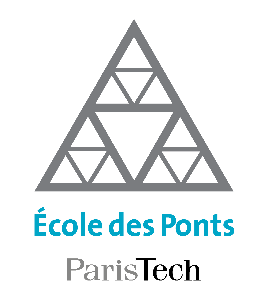 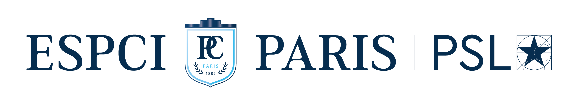 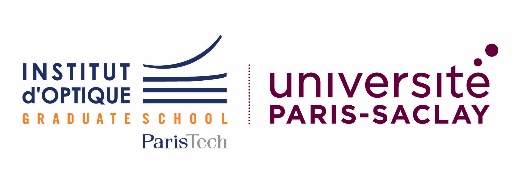 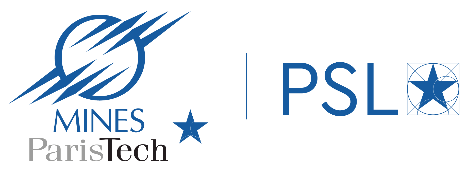 